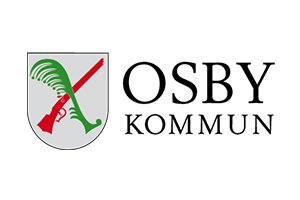 Osby Kommun äldreomsorgs matsedel                                                                                                   V 24Med reservation för av ändringarSmaklig måltid!Måndag10/6Kokt wienerkorv med senapssås, potatis och grönsaker     Tisdag          11/6Fiskgratäng med potatismos och grönsaker      Onsdag        12/6Kåldolmar med gräddsås, potatis och grönsakerTorsdag         13/6 Blomkålssoppa med bröd samt dessertFredag          14/6Kycklinggryta med ris och potatisLördag15/6Lasagne och råkost samt dessert      Söndag         16/6Kassler med ananassås, potatis och sallad samt dessert